.WALK, WALK, FORWARD COASTER, LOCK SHUFFLE BACK, BEHIND, SIDE, CROSSTOUCH, &, TOUCH, &, TOUCH, HITCH, TOUCH, TWICECROSS HEEL JACK, TWICE, TOGETHER, CROSS, SIDE, BEHIND, SIDE, CROSS, STEP, STEPTOE, HEEL, STEP, TOE, HEEL, STEP, HEEL & HEEL & STEP ½ PIVOT TURNWALK, WALK, JUMP OUT, TOGETHER ¼ LEFT, OUT TOGETHER, RIGHT DOROTHY, LEFT DOROTHYROCK FORWARD, REPLACE, ROLLING BACK, ½, ½, ¼, HOLD, KNEE POPS LEFT, RIGHT, LEFTRestart from here on walls 2 and 4, shifting weight to leftCROSS SAMBA, CROSS SAMBA, FORWARD ROCK, REPLACE, COASTER STEPSTEP ½ PIVOT TURN, WEAVE TO RIGHT, ½ TURNREPEATRESTART: Restart on walls 2 and 4 when you get to count 48 (knee pops).Change weight to left and start again. You will be on the front wallBringin' Da Noise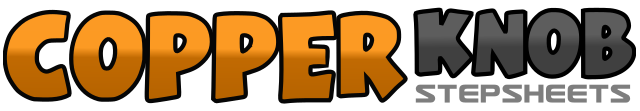 .......Count:64Wall:2Level:Intermediate.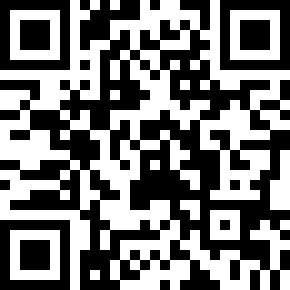 Choreographer:Mark Simpkin (AUS) & Kate Moore (AUS) - November 2007Mark Simpkin (AUS) & Kate Moore (AUS) - November 2007Mark Simpkin (AUS) & Kate Moore (AUS) - November 2007Mark Simpkin (AUS) & Kate Moore (AUS) - November 2007Mark Simpkin (AUS) & Kate Moore (AUS) - November 2007.Music:Bringin' Da Noise - *NSYNC : (CD: No Strings Attached)Bringin' Da Noise - *NSYNC : (CD: No Strings Attached)Bringin' Da Noise - *NSYNC : (CD: No Strings Attached)Bringin' Da Noise - *NSYNC : (CD: No Strings Attached)Bringin' Da Noise - *NSYNC : (CD: No Strings Attached)........1-2-3&4Walk forward on right, walk forward on left, step forward right, step left together, step back right5&6-7&8Step back left, cross right over left, step back left, sweep/step right behind left, step left to left side, cross right over left1&2&3&4&Touch left to left side, step left together, touch right to right side, step right together, touch left to left side, hitch left, touch left to left side, step right together5&6&7&8&Touch right to right side, step right together, touch left to left side, step left together, touch right to right side, hitch right, touch right to right side1&2&3&4&Cross right over left, step left back, touch right heel forward, step right back, cross left over right, step right back, touch left heel forward, step left together5&6&7&8Cross right over left, step left to left side, step right behind left, step left to left side, cross right over left, hop/step left to left side, hop/step left to left side1&2-3&4Touch right toe beside left, touch right heel slightly forward, step right in front of left, touch left toe beside right, touch left heel slightly forward, step left in front of right5&6&7-8Touch right heel forward, step right together, touch left heel forward, step left together, step forward right, pivot ½ turn left on left1-2-3&4&Walk forward on right, left, jump feet apart, making a ¼ turn left jump feet together, jump feet apart, step on left while hitching right5-6&7-8&Step forward on right, lock left behind right, step right to right side, step forward on left, lock right behind left, step left to left side1-2-3-4Step/rock forward right, recover on left, making ½ turn right step forward right, making ½ turn right step back left5-6-7&8Making ¼ turn right step right to right side, hold, push left knee in, recover on left push right knee in, replacing weight on right push left knee in1&2-3&4Cross left over right, step right to right side, recover on left, cross right over left, step left to left side, recover on right5-6-7&8Step/rock forward on left, recover on right, step left back, step together left, step forward on left1-2-3-4&Step forward on right, pivot ½ turn left on left, step right to right side, step left behind right, step right to right side5&6&7-8Cross left over right, step right to right side, step left behind right, step right to right side, cross left over right, unwind ½ turn right weight on left